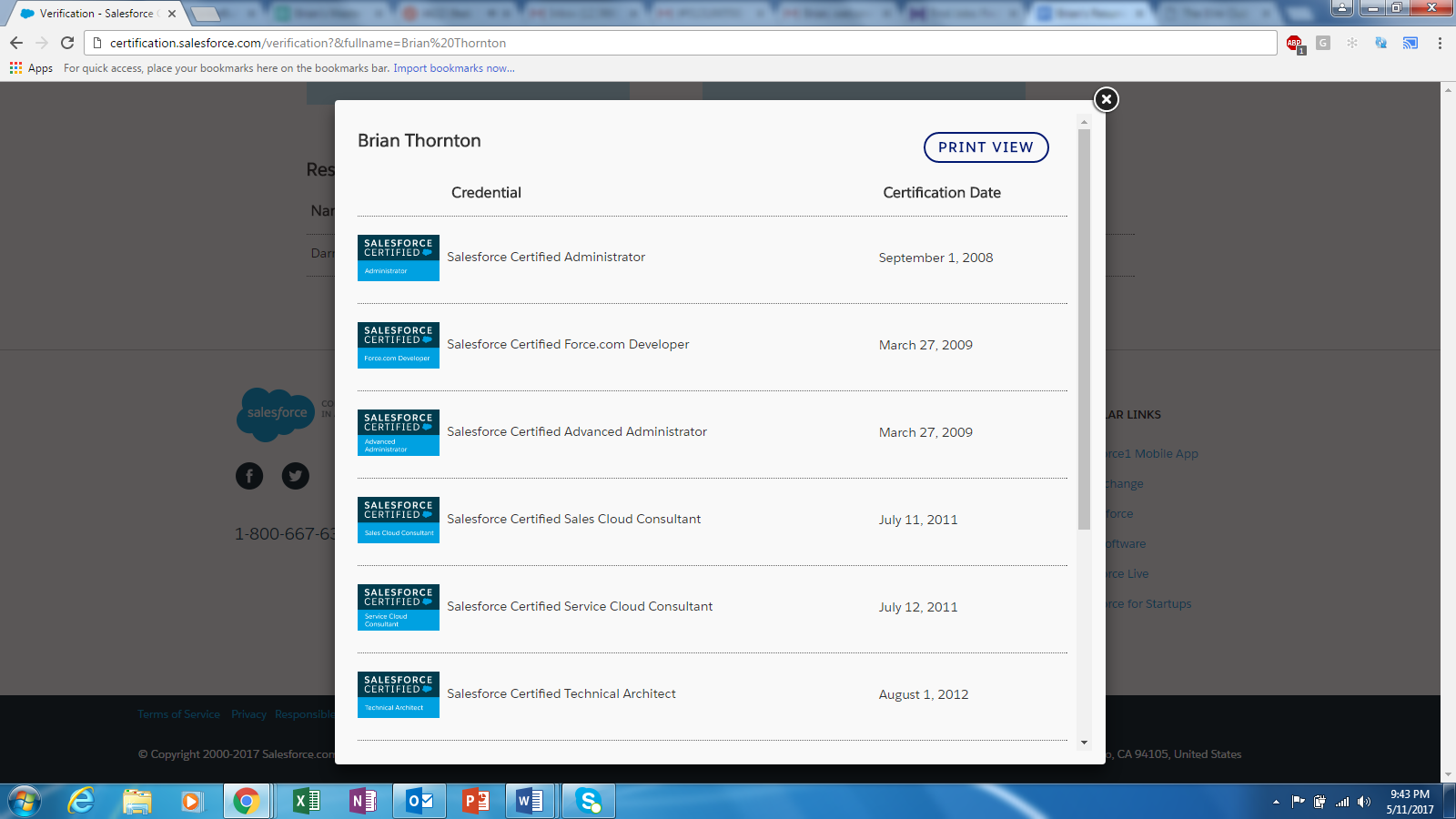 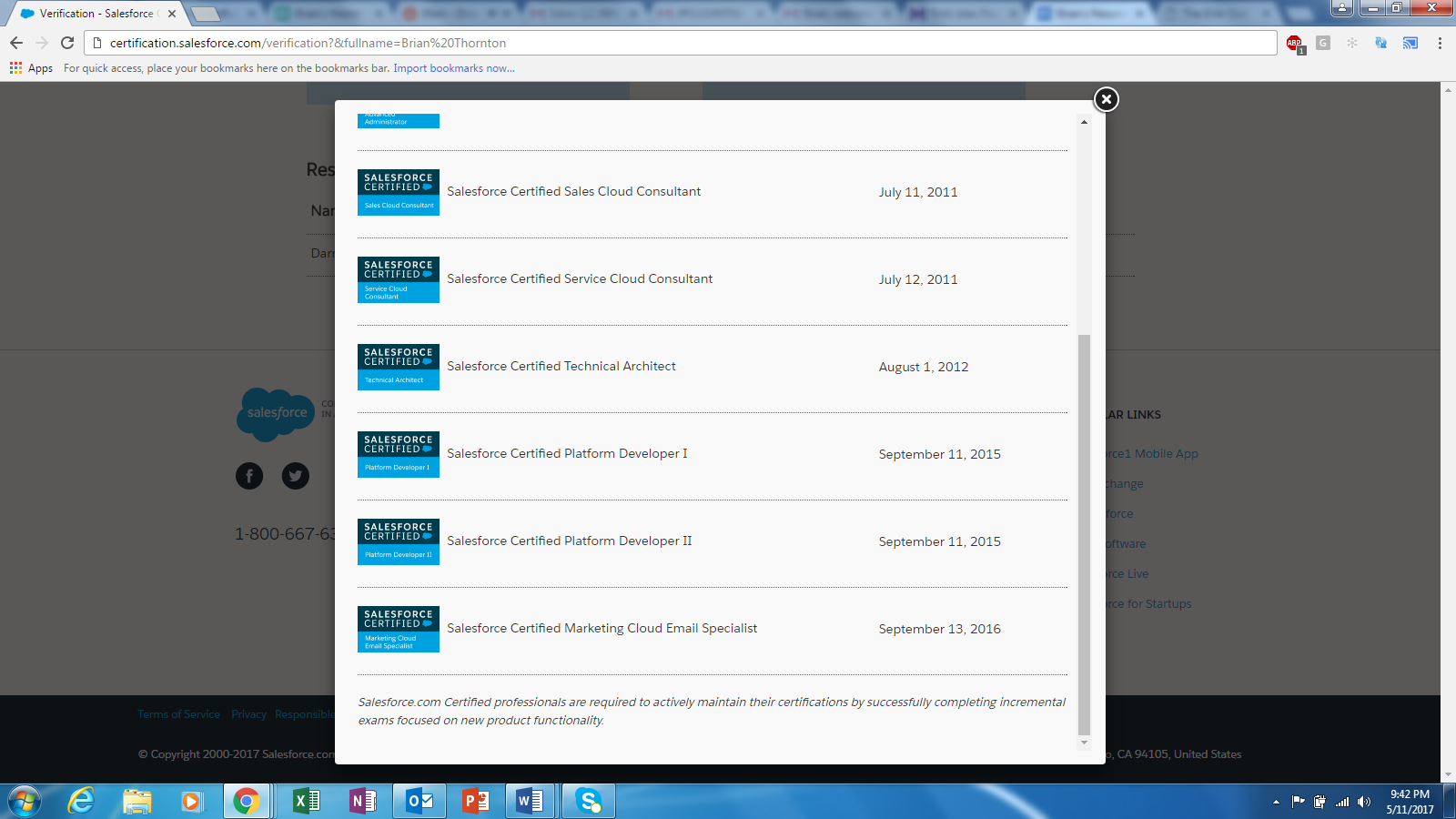 Brian
ThorntonCell: (260) 267-6520Email: Brian@Brian17.com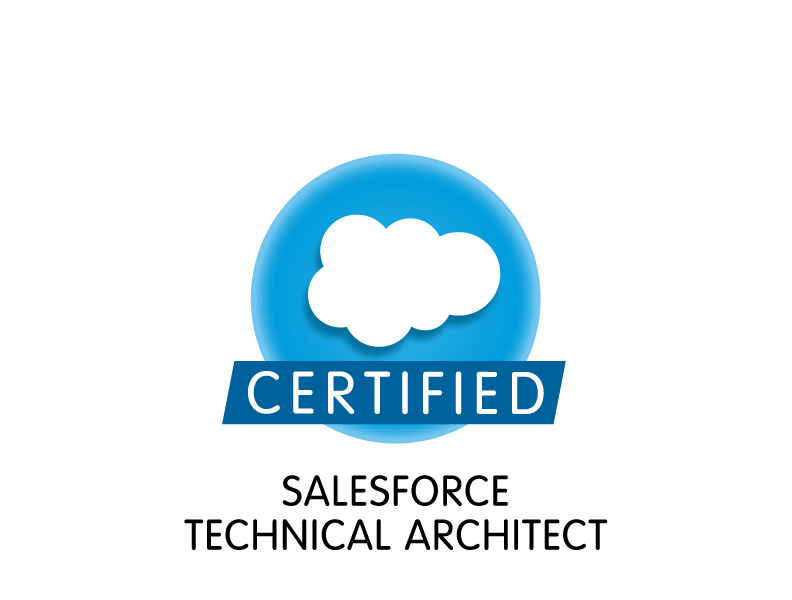 SUMMARYI am a seasoned hands-on certified Salesforce architect, developer and administrator, I have worked solely with advanced SalesForce APEX, VisualForce, force.com, health cloud marketing cloud and  java since 2005. I’m the Coauthor and contributor to the official Salesforce Web Application Kit for Nonprofits and I have been fortunate to have  presented at several Salesforce conferences. I am one of the worldwide 122 certified salesforce architects, I am an US citizen and seek full-time and part-time employment or contract.EXPERIENCESalesforce, Inc
Salesforce Architect & DeveloperProfessional ServicesSan Francisco, New York and Remote2010-CURRENTSalesforce Architect and hands-on developer and consultant for Fortune 500 clients on behalf of Salesforce, Inc. Lead and oversee heads down development and engineering of remote and overseas development resources for 8 salesforce orgs.AccomplishmentsSalesforce with recursive AWS IDE Instances for clients utilizing GitHub and Amazon for stabilityAPEX, VisualForce, MSSQL/MySQL/Oracle and DynamoDBContracted by Peachpit Press to contributed to the Salesforce Web Application Kit for NonprofitsSpeaker at numerous Salesforce conferencesAssisted in rollout of multimillion dollar Salesforce deployments and client architecturesClients/Partner  include Deloitte, HP, HCL, SalesForce.com, Google, Adobe, Health Corporation of America & Simon Property GroupSeparation of  HP, Inc and it’s 380,000 employees as part of the HPI/HPE and across 6 Salesforce orgsAt OneAmerica of Indianapolis in 2014 I as the Salesforce architect built out an entire Salesforce team of 3 developers and QA/BA team of 9 for 1800 Salesforce usersin 2013, At Simon Property Group oversaw of Indianapolis all Salesforce projectsMount Sinai - 350,000 patients connects using Health Cloud communities LINKMattel - Salesforce Marketing Cloud for use of Journey Builder and other tools across 11 toys brands. LINKNortheastern University - developed Center of Excellence for 11 Salesforce Orgs for all system integration, student records and student/parent/employer engagement.  LINKNCH Corporation - With top tier implementation partner, deployed 8 week Force.com instance for 11,000 employee with Boomi ETLHome Depot - Connected 80,000 professional contractor to HomeDeport through the ProReferral product converted from java microservices to full Salesforce SDLC with continuous integration.National Association of Heavy Equipment Training SchoolsSalesforce Developer/Technology Manager 2006-2010Oversaw and developed all electronic materials with specific focus on data driven marketing. AccomplishmentsConverted from Zend PHP framework to SalesForce billing/marketing SystemMoved all servers from in-house server to cloud based AWS with Salesforce orgsArchitected and Developed:Full Content ManagementStudent Management SystemLead Tracking with physical newspapersDVD distribution and return mail tracking systemCERTIFICATIONS: (See next page for print out of certifications)Salesforce Salesforce Certified Administrator - September 1, 2008Salesforce Certified Force.com Developer-  March 27, 2009Salesforce Certified Advanced Administrator- March 27, 2009Salesforce Certified Sales Cloud Consultant - July 11, 2011Salesforce Certified Service Cloud Consultant - July 12, 2011Salesforce Certified Technical Architect - August 1, 2012Salesforce Certified Platform Developer I - September 11, 2015Salesforce Certified Platform Developer II - September 11, 2015Salesforce Certified Marketing Cloud Email Specialist - September 13, 2016
CiscoCisco CCNA Certification - 2002 (expired)MicrosoftMCSE + TCPIP - 2004 (expired)Microsoft Certified Database AdministratorUniversity of Nevada Las Vegas/Indiana Purdue - Fort Wayne
Computer Science and Consumer Marketing — 1998-2012 (continuing)
President of the PRSSA and cofounder of the SalesForce User Group.SKILLSComprehensive Salesforce ExperienceIterative Development REFERENCESAvailable upon request.